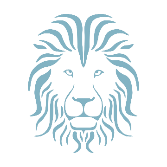                 Fierté Multi-Academy Trust  Personal Information																					Previous Name(s): (if applicable)(NB: The Equality Act defines a person as having a disability if he/she “has a physical or mental impairment which has a substantial and long-term adverse effect on his or her ability to carry out normal day to day activities”)The Trust operates an ‘Interview Guarantee Scheme’ for people with a disability and who meet the essential criteria of the post.Present (or Most Recent) EmploymentPrevious EmploymentBeginning with the most recent, all periods since leaving full-time education should be accounted for e.g. unemployment, voluntary work, raising a family or any part-time work undertaken whilst in education.  (Continue on a separate sheet if necessary). **Please ensure all gaps in employment and education history are fully explained on your application form. We may wish to verify this information during the recruitment process**EducationPlease give details of all nationally recognised qualifications awarded/results awaited; from GCE Advanced Level to Further Degree Level or their equivalents in chronological order.Copies of essential qualifications will be required on appointment.Training (Other Continuing Professional Development)Please list any relevant courses or training you have attended in the last five years starting with the most recent (Please continue on a separate sheet if necessary).Additional InformationPlease give any details you wish in support of your application, in particular any experience, skills, knowledge, training and qualifications relevant to the post applied for as detailed in the information sent to you.  (Please continue on a separate sheet if necessary).ReferencesOne reference should relate, if applicable to your present job, or most recent employer, or (if you are a student) a member of the School/University Academic Staff.  Please state in what capacity the two referees are acting, e.g. current employer. Please include name, address, telephone number and e-mail address if known. If you have recently left full-time education, please ensure you include a   (or their representative) as one of your references.Please ensure that, where applicable, at least one reference is from an employer by whom you were most recently employed in work with children.  If you are not currently working with children, please supply a reference from the last time you worked with children.Please note if the referee is school or college based the reference must be confirmed by the headteacher/principal as accurate.1st Referee2nd RefereePlease note: The post you are applying for forms part of the Children’s Workforce, your references will be contacted should you be shortlisted for interview - please see the Notes for Applicants provided with this form. Immigration, Asylum and Nationality Act 2006All short listed applicants will be required to provide original material evidence of their Right to Work in the UK. With reference to the accompanying Guidance Notes please confirm that you are able to provide the appropriate documents.
Self-declaration of criminal recordThis post involves working in a school and is exempt from the provisions of the Rehabilitation of Offenders Act 1974. You will therefore be required to declare whether you have any criminal convictions (or cautions, reprimands or warnings) including those which are ‘spent’.  The amendments to the Rehabilitation of Offenders Act 1974 (Exceptions) Order 1975 (2013 and 2020) provides that when applying for certain jobs and activities, certain convictions and cautions are considered ‘protected’.  This means that they do not need to be disclosed to employers, and if they are disclosed, employers cannot take them into account.  Details of the filtering rules can be found on www.gov.uk/dbsAs the post involves engaging in regulated activity relevant to children, it is an offence to apply for the role if you are barred from doing so. All shortlisted candidates will be asked to complete a safeguarding/ criminal records self-disclosure form prior to interview.  You will be asked to disclose details of all unspent and unfiltered spent reprimands, formal warnings, cautions and convictions.We will check with the Disclosure and Barring Service (DBS) to see if you have any criminal convictions. As posts in schools are 'Regulated Activity' the barred list for children will also be checked. Any information given will be treated as confidential. You should note that disclosing a conviction does not necessarily bar you from appointment. Failure to disclose may result in withdrawal from any job offer. Please also note that if you are shortlisted for the role, we may conduct an online search as part of our due diligence on the shortlisted candidates. This may help identify any incidents or issues that have happened, and are publicly available online, which we may want to explore with you at interview.The  Trust is committed to safeguarding and promoting the welfare of children, young people and vulnerable adults and expects all staff and volunteers to share this commitment.DeclarationsTo your knowledge are you related to a member of staff, governor of the academy or Member/ Trustee of the Trust? If ‘Yes’, please state their name and position held:The information given in this form will form part of The Contract of Employment for successful candidates. Under the terms of The Data Protection Act 1998 the information you give us will be kept confidential and will only be used for the purpose of personnel management. We may contact other relevant organisations to check factual information you have given details of in this application form. The information will be stored manually and / or electronically and if unsuccessful your application will be disposed of after 6 months.I declare that all the information I have provided is true, that I have not canvassed an employee, governor, member/officer of the Trust, directly or indirectly, in connection with this application and further, that I will not do so.  I understand that such canvassing will disqualify me as a candidate.  I further understand that failure to disclose any relationship with an employee, governor, member/officer of the Trust or providing information which is untrue or omitting information relevant to the application, will also disqualify me and that if such failure/untrue information is discovered after appointment I may be liable to dismissal without notice. I agree that the information I give you in connection with this application for employment may be stored and processed for the purpose of personnel management. Signed:        

Date:       Application forthe Post of:Job No: School Name:Candidate Ref No.                                                            If you are a current employee are you applying for this post as a redeployee?YesNoLast Name:First Name(s):Home Address:Please specify alternative correspondence address on a separate sheet. Home Address:Please specify alternative correspondence address on a separate sheet.                                               Postcode:      E-mail address:National Insurance No (If you have one):
Date of Birth:Do you have a full current driving licence?YesNoHome Telephone
 Number:Do you have daily use of a vehicle?YesNoWork Telephone
Number:Do you have any penalty points on your licence?YesNoMobile Telephone
Number:If so, how many?Do you consider yourself to have a disability?YesNoIf you have a disability, are there any arrangements which we can make for you if you are called for interview?YesNoIf yes, please outline your requirements:       How did you find out about this job? Are you applying on a Job Share basis?YesNoIf so, please state the proportion of full-time you are willing to work:Employer/School Name, Address and Telephone Number:       Date Started:Job Title:Present or Final Grade/Salary:Specify any Additional Benefits/Payments you Receive:       Notice Required:Date of Leaving (if applicable):Reason for leaving (if applicable):Please Provide a Brief Description of Duties of the Post (Continue on a separate sheet if necessary):Job Title:Employer, Address & Telephone NumberStart Date:End Date: (If applicable)Salary:Brief Details of Duties & Achievements:Reason for LeavingJob Title:Employer, Address & Telephone NumberStart Date:End Date: (If applicable)Salary:Brief Details of Duties & Achievements:Reason for LeavingJob Title:Employer, Address & Telephone NumberStart Date:End Date: (If applicable)Salary:Brief Details of Duties & Achievements:Reason for LeavingJob Title:Employer, Address & Telephone NumberStart Date:End Date: (If applicable)Salary:Brief Details of Duties & Achievements:Reason for LeavingJob Title:Employer, Address & Telephone NumberStart Date:End Date: (If applicable)Salary:Brief Details of Duties & Achievements:Reason for LeavingJob Title:Employer, Address & Telephone NumberStart Date:End Date: (If applicable)Salary:Brief Details of Duties & Achievements:Reason for LeavingJob Title:Employer, Address & Telephone NumberStart Date:End Date: (If applicable)Salary:Brief Details of Duties & Achievements:Reason for LeavingJob Title:Employer, Address & Telephone NumberStart Date:End Date: (If applicable)Salary:Brief Details of Duties & Achievements:Reason for LeavingJob Title:Employer, Address & Telephone NumberStart Date:End Date: (If applicable)Salary:Brief Details of Duties & Achievements:Reason for LeavingAttendedAttendedName ofSchool/College:Qualification:Subject:Fullor Part TimeGrade/Level:Date Gained:From (mm/yy)To (mm/yy)Name ofSchool/College:Qualification:Subject:Fullor Part TimeGrade/Level:Date Gained:Title of Course:Organising Body:Awards (if any):Date of Attendance: (mm/yy)Name:
E-Mail Address: (Please provide wherever possible)Address:Telephone No:Capacity:Name:
E-Mail Address: (Please provide wherever possible)Address:Telephone No:Capacity:          Yes        No           Yes       No